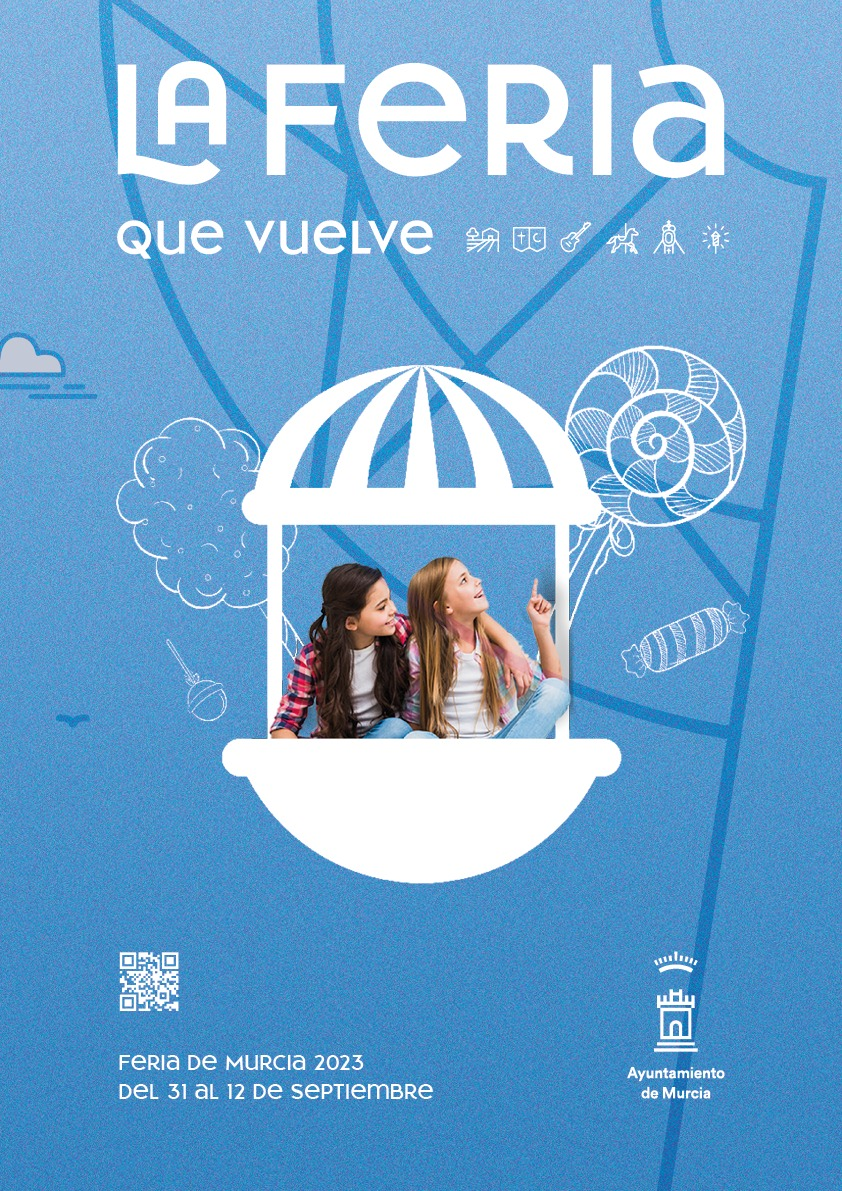 FERIA EN FAMILIAESPECTÁCULOS REGIONALES Y FOLCLÓRICOS VARIADOS PARA TODA LA FAMILIA, PLANTACIÓN DE ÁRBOLES, JUEGOS TRADICIONALES, MANUALIDADES MURCIANAS, BOLOS HUERTANOS, EXHIBICIONES ¡Y MUCHO MÁS!PROGRAMA FERIA DE MURCIA 2023Oficina de Congresos del Ayuntamiento de MurciaConcejalía de Desarrollo Urbano y Ciudad InteligenteColabora: UTE STV Gestión – Actúa Servicios y Medio AmbienteFechas: 1, 2, 3, 8, 9 y 10 de septiembre de 2023Comienzo del programa: viernes 1 de septiembreFinalización del programa: 10 de septiembreHorario: 19:30 a 21:30hUbicaciones y fechas: Viernes 1 de septiembre: El PalmarSábado 2 de septiembre: La AlbercaDomingo 3 de septiembre: TorreagüeraViernes 8 de septiembre: MurciaSábado 9 de septiembre. EsparragalDomingo 10 de septiembre. ChurraResumen del programa:El programa NOCHES DE FERIA EN FAMILIA, promovido por la Oficina de Congresos del Ayuntamiento de Murcia y la Concejalía de Desarrollo Urbano y Ciudad Inteligente y enmarcado en el Programa FERIA DE MURCIA ofrece una completa oferta de actividades para todas las familias de doce pedanías, los días 1, 2, 3, 8, 9 y 10 de septiembre, en horario de 19:30h a 21:30h.Mientras en Murcia se podrá disfrutar la Feria de Atracciones, Los Moros y Cristianos y la Romería de la Fuensanta, en las pedanías, los peques y sus familias podrán descubrir y participar en la feria de septiembre a través de divertidas actividades entre las que destacan ESPECTÁCULOS REGIONALES Y FOLCLÓRICOS VARIADOS PARA TODA LA FAMILIA, PLANTACIÓN DE ÁRBOLES, JUEGOS TRADICIONALES, MANUALIDADES MURCIANAS, BOLOS HUERTANOS, EXHIBICIONES centrados en llevar la feria de septiembre a las pedanías, sin olvidar la plantación de plantas y árboles en familia, pilar básico de todas las acciones de la Concejalía de Desarrollo Urbano y Ciudad Inteligente.Programación por días:FERIA EN FAMILIAVIERNES 1 DE SEPTIEMBREEL PALMAR (PARQUE DE LA PAZ, CERCA DEL CEIP CIUDAD DE LA PAZ)19:30h. a 20:00h. Concursos, animaciones, curiosidades de la feria de Murcia y mucho más: Una divertida manera de descubrir la Feria de septiembre de Murcia.19:30h. a 21:30h. Plantación de plantas y árboles en familia.19:30h. a 21:30h. Manualidades regionales especial Feria de septiembre Murcia: Taller de construcción de birlocha o cometas.19:30h. a 21:30h. Juegos tradicionales murcianos “los de toda la vida”.19:30h. a 21:30h. Deportes tradicionales murcianos: iniciación a los bolos huertanos.20:15. a 21:15h. Espectáculo familiar especial Feria de septiembre Murcia: FERIA EN FAMILIASÁBADO 2 DE SEPTIEMBRE LA ALBERCA (JARDÍN DE LAS TRES FUENTES)19:00h. a 19:30h. Concursos, animaciones, curiosidades de la feria de Murcia y mucho más: Una divertida manera de descubrir la Feria de septiembre de Murcia.19:00h. a 20:30h. Plantación de plantas y árboles en familia.19:00h. a 20:30h. Manualidades regionales especial Feria de septiembre Murcia: Taller de construcción de tirachinas y juguetes típicos de Murcia.19:00h. a 20:30h. Juegos tradicionales “los de toda la vida”19:00h. a 20:30h. Deportes tradicionales murcianos: iniciación a los bolos huertanos.19:00h. a 20:30h. Espectáculo familiar especial Feria de septiembre Murcia.FERIA EN FAMILIADOMINGO 3 DE SEPTIEMBRETORREAGUERA (JARDÍN DE MONTEGRANDE)19:30h. a 20:00h. Concursos, animaciones, curiosidades de la feria de Murcia y mucho más: Una divertida manera de descubrir la Feria de septiembre de Murcia.19:30h. a 21:30h. Plantación de plantas y árboles en familia.19:30h. a 21:30h. Manualidades regionales especial Feria de septiembre Murcia: Taller de construcción de panderetas con chapas y cartón reciclado e instrumentos típicos murcianos.19:30h. a 21:30h. Juegos tradicionales murcianos “los de toda la vida”.19:30h. a 21:30h. Deportes tradicionales murcianos: iniciación a los bolos huertanos.20:15. a 21:15h. Espectáculo familiar especial Feria de septiembre Murcia.FERIA EN FAMILIAVIERNES 8 DE SEPTIEMBREMURCIA (PASARELA MIGUEL CABALLERO, FRENTE AL IES CASCALES)19:30h. a 20:00h. Concursos, animaciones, curiosidades de la feria de Murcia y mucho más: Una divertida manera de descubrir la Feria de septiembre de Murcia.19:30h. a 21:30h. Plantación de plantas y árboles en familia.19:30h. a 21:30h. Manualidades regionales especial Feria de septiembre Murcia: Taller de Taller de elaboración de libro de recetas típicas de Murcia.19:30h. a 21:30h. Juegos tradicionales murcianos “los de toda la vida”.19:30h. a 21:30h. Deportes tradicionales murcianos: iniciación a los bolos huertanos.20:15. a 21:15h. Show “Cosicas pequeñas. Teatro de improvisación para toda la familia.”FERIA EN FAMILIASÁBADO 9 DE SEPTIEMBREEL ESPARRAGAL (PLAZA JUNTO AL COLEGIO Y CAMPO DE FÚTBOL)19:30h. a 20:00h. Concursos, animaciones, curiosidades de la feria de Murcia y mucho más: Una divertida manera de descubrir la Feria de septiembre de Murcia.19:30h. a 21:30h. Plantación de plantas y árboles en familia.19:30h. a 21:30h. Manualidades regionales especial Feria de septiembre Murcia: Taller de complementos huertanos con cerámica y flores.19:30h. a 21:30h. Juegos tradicionales murcianos “los de toda la vida”.19:30h. a 21:30h. Deportes tradicionales murcianos: iniciación a los bolos huertanos.20:15. a 21:15h. Espectáculo familiar especial Feria de septiembre Murcia.FERIA EN FAMILIADOMINGO 10 DE SEPTIEMBRECHURRA (PLAZA DENTISTAS MURCIANOS, CERCA DEL ZIGZAG)19:30h. a 20:00h. Concursos, animaciones, curiosidades de la feria de Murcia y mucho más: Una divertida manera de descubrir la Feria de septiembre de Murcia.19:30h. a 21:30h. Plantación de plantas y árboles en familia.19:30h. a 21:30h. Manualidades regionales especial Feria de septiembre Murcia: Taller de complementos huertanos con cerámica y flores.19:30h. a 21:30h. Juegos tradicionales murcianos “los de toda la vida”.19:30h. a 21:30h. Deportes tradicionales murcianos: iniciación a los bolos huertanos.20:15. a 21:15h. Espectáculo familiar especial Feria de septiembre Murcia. Actuación de folcklore tradicional de La Peña La Ceña de Aljucer.Más información:Asociación OxigenArteasociacionoxigenarte@gmail.comTel. 650616018